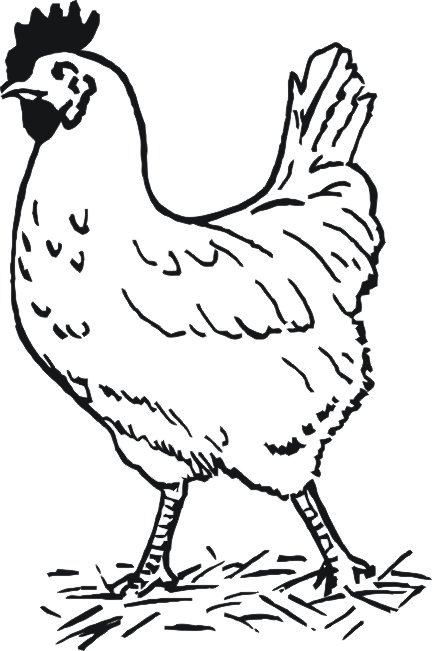 www.kuricebromova.comProdej KuřicA KRMNÝCH SMĚSÍ   v úterý  11.8., 25.8.  2020stáří: 16 - 19 týdnů       cena: 160 - 175 Kč/kus (neúčtujeme dopravné)Hnědé – (Issabrown, Dominant,Tetra, Loman)           Černé - ( Moravia BSL, Horal, Dominant)      Sussex - (Isa-sussex)             Bílé - ( Dekalb white, Lenghorn)           Žíhané -(Dominant, Moravia)        Svatý Jiří	       (o.ú.)	       12:00 hod.	       Nasavrky	       (aut.zast.)	     13:30 hod.Loučky	(aut.zast.)	12:05	Koldín	(aut.zast.)	13:40Zařecká Lhota	(aut.zast.)	12:15	Hradiště	(aut.zast.)	13:45Kosořín	(aut.zast.)	12:25	Skořenice	(o.ú.)	13:55Zálší	(o.ú.)	12:35	Smetana	(aut.zast.)	14:05Nořín	(náves)	12:40	Plchovice	(aut.zast.)	14:10Podrážek	(náves)	12:45	Bošín	(aut.zast.)	14:15Dvořisko	(aut.zast.)	12:50	Běstovice	(konzum)	14:20Hemže	(náves)	13:05	Chloumek	(náves)	14:30Mostek	(o.ú.)	13:15	Újezd u Chocně 	(o.ú.)	14:35Sudličova Lhota	(aut.zast.)	13:20	Prochody	(aut.zast.)	14:45Kuřice prodávám již 27 let, a jsou pouze z českých veterinárně kontrolovaných chovů.Bližší informace na tel.č.: 774/932 904 Miloslava Bromová, Seč 318. Prodejna: Vinice 62,u Čáslavi.Kuřice je možné dovézt až k Vám domů!